Curriculum vitae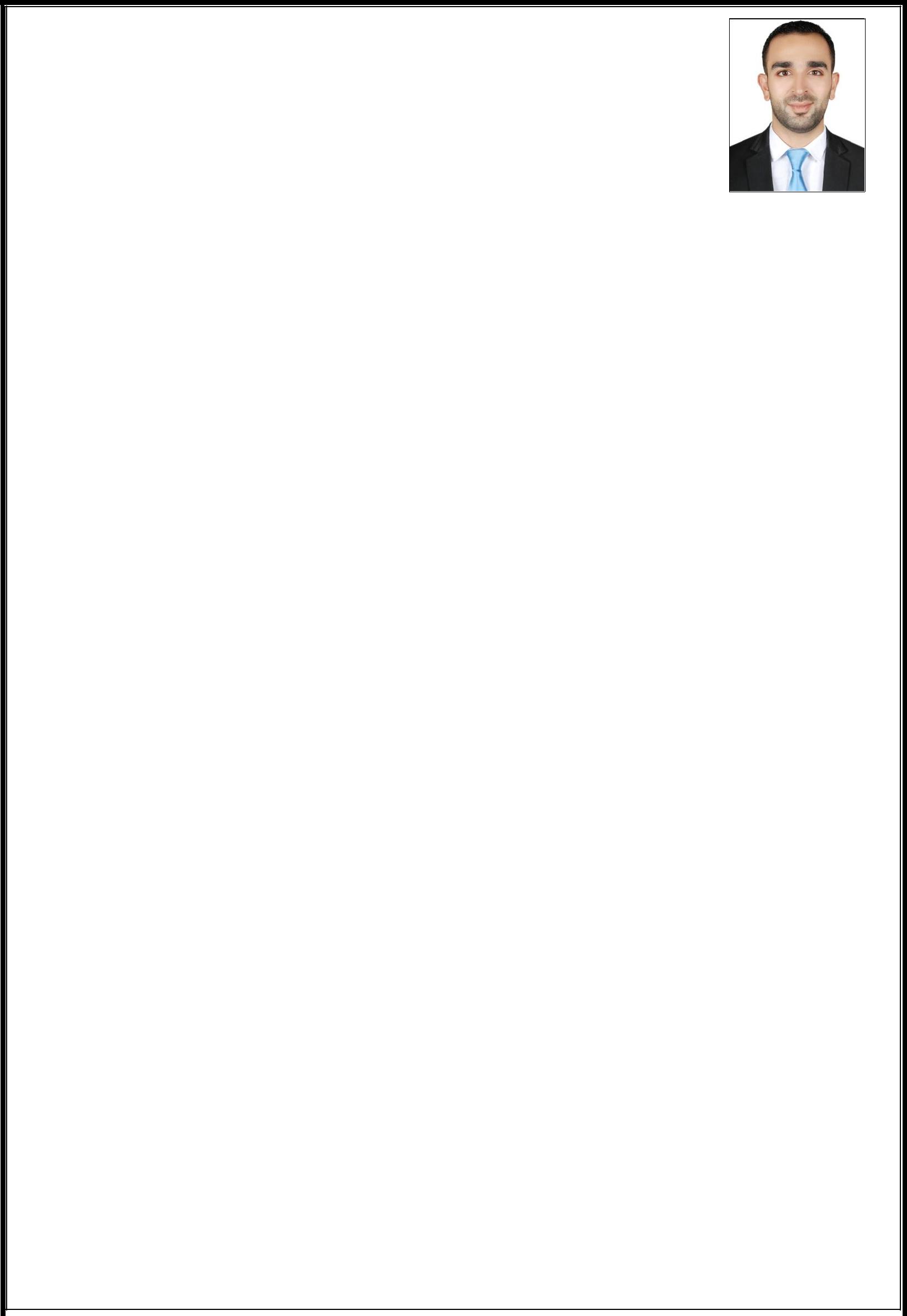 ElhoushiElhoushi.365222@2freemail.comPersonal details: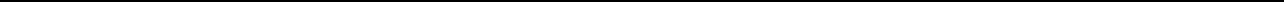 Objective:Seeking a growing organisation to contribute and utilize my unique academic qualifications for the progress of the organisation operation. Also, to learn, gain new and different experiences.Education:B.C. Faculty of Commerce (Arabic Department), Alexandria University, 2010 Major: Accounting Accumulated Grade: Good . Courses of study including: Cost Accounting, Tax Accounting, Economics, Corporate Accounting, Management Accounting, Etc. My Experience:Currently I am working at ONTIME GROUP in Dubai, I joined at the date of (21st of Dec, 2014 till now). My main target is to help the customer to get what they need. I am working with the consulate services and governmental services. I am working for PRO services and document clearing for MOL , Immigration , DHA and Emirates ID . I am working on typing Ejari. I am working on creating the application for the visa for many countries. I worked as customer service agent at BIOVAX ANIMAL HEALTH at EGYPT (veterinary pharmaceutical company) from the date of (Mar 2014 till Nov 2014). My main target here was to solve the customers’ problems. I was responsible for calling the customers to create their orders and manage with them the best delivery time. It was my responsibility until the customer receive his orders and then become ready to manage if there is any problem. I worked as an accountant at UNIFORM EXPRESS (Dubai, U.A.E) from (Aug 2013 till Jan 2014). Preparing Daily, weekly & monthly MIS for the Management. Monitoring receivables and payables. Inter unit and Intercompany reconciliations (AR&AP). Contact the customers & suppliers for the reconciliations of accounts. Passing of deprecation & deduction Entries. Bank reconciliation (Current accounts). I worked as a customer service agent AT DISNEY TOURS GROUP at EGYPT FROM (Jan 2011 till Jul 2013). I was responsible for UMRAH passengers. I was responsible for their bookings and to do any required changes. I was responsible for following up with the customer for the payments. I was receiving the customers’ complaints regarding our services. Special Skills:Working in difficult and challenging conditions. Good administrative skills. Excellent team work skills. Strong communications skills acquired through dealing with different types of clients. Excellent interpersonal skills. Well organize at work. Focus and accuracy at work. Strong ability of fast learning. 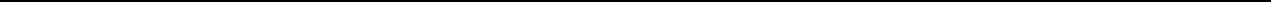 Computer Skills:MS DOS MS Windows professional (All Versions). Microsoft Office (Word - Excel - Out Look - Web page). Commercial Excel, height level advance. Typing: Arabic and English: Very Good. Languages Skills:Native language Arabic. Good command of both written and speaking English. Training:Courses at develop language and computer skills. Excellence in customer service Essentials of first aid CPR & AED at workplace course Hobbies:Sport - Reading - Running - Traveling - Music - Internet. Available upon your request,Thank you,Address:Deira , DubaiDate of Birth:June 26, 1989Nationality:EgyptianDriving license:DubaiReligion:MuslimMarital status:Single